税务行政处罚（简易、一般程序）流程图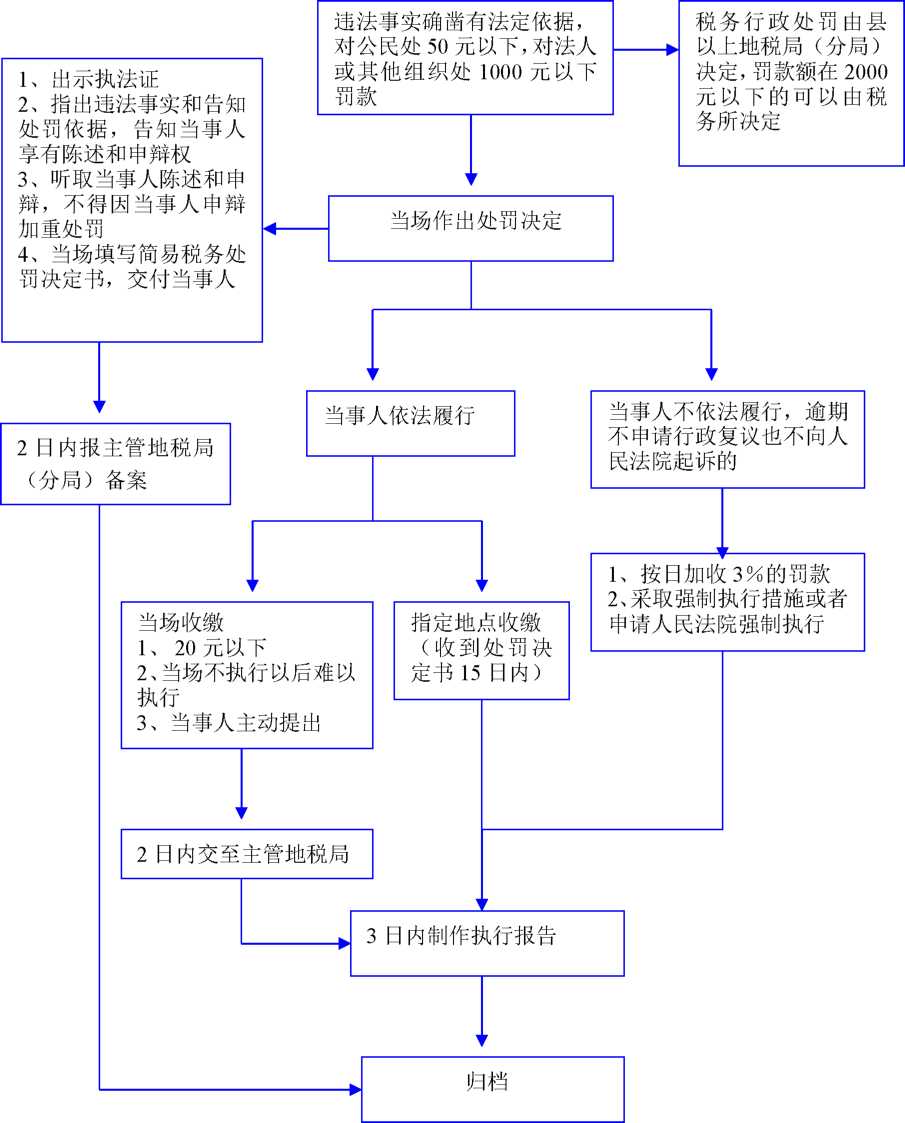 简易程序一般程序(一）审查机构10 曰内（补充调查时间不计在内）对案 卷资料进行如下审查：1.认定的事实是否清楚；2.证据是否充分确凿；3.处罚 建议及依据是否得当；4.是否符合法定程序。审查发现有事实不清、证据不足或手续不全等情况，应当通知调查人员予以增补或重新调查 取证。(二）报关局长审批。(三）对一般违法行为，局长可直接审批；情节复杂或者重大违法行为， 由作出处罚决定的税务机关领导集体讨论，并制作笔录，按讨论结果审批。情节复杂和重大违法行为的标准，由上一级机 关确定。(四）属于符合重大税务案件条件的，提交审理委员会办公室。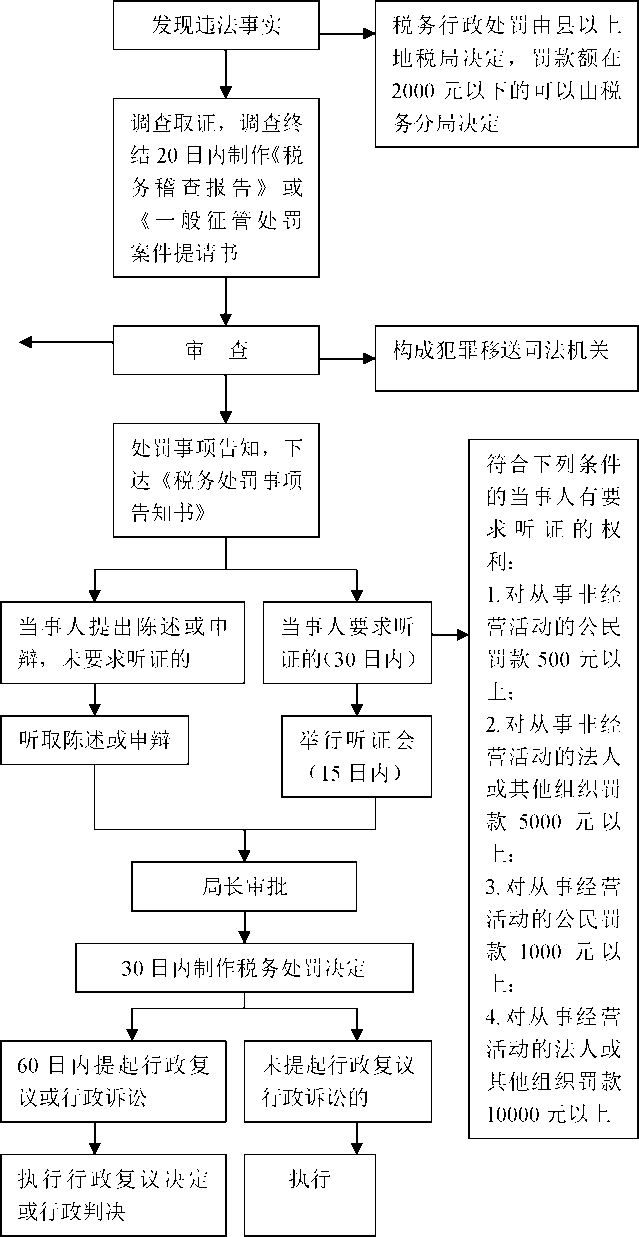 强制执行措施流程图强制执行措施流程图强制执行措施流程图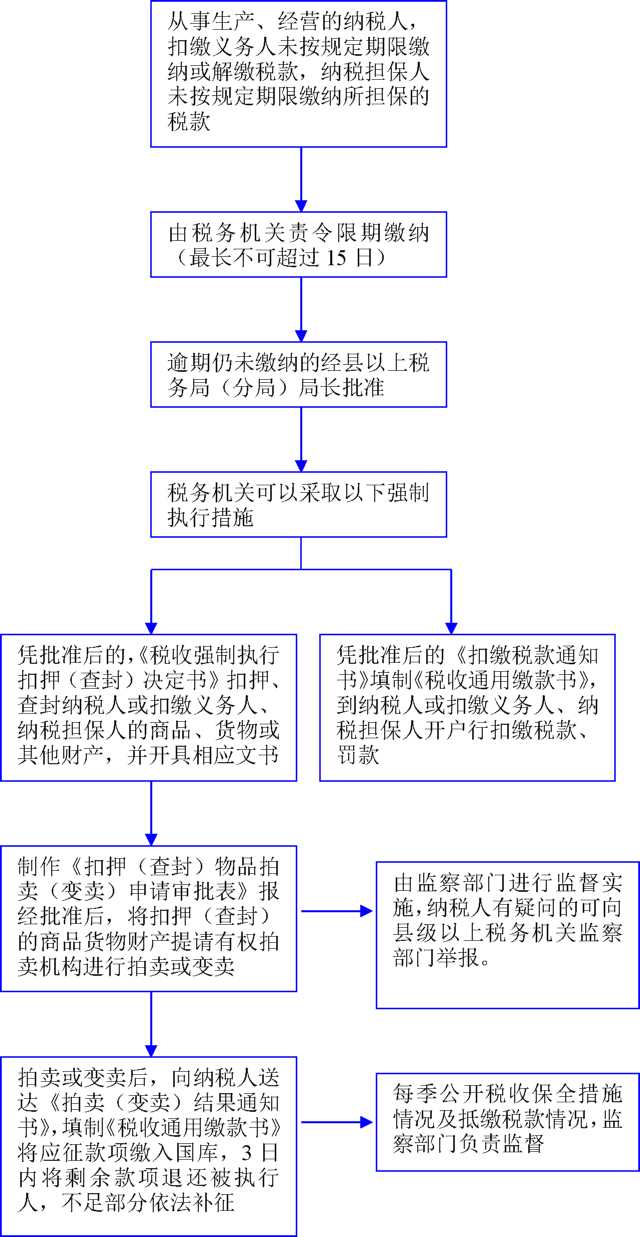 城市维护建设税征收流程图文化事业建设费征收流程图教育费附加征收流程图地方教育费附加征收流程图养老保险费征缴流程图失业保险费征缴流程图残疾人就业保障金征收流程图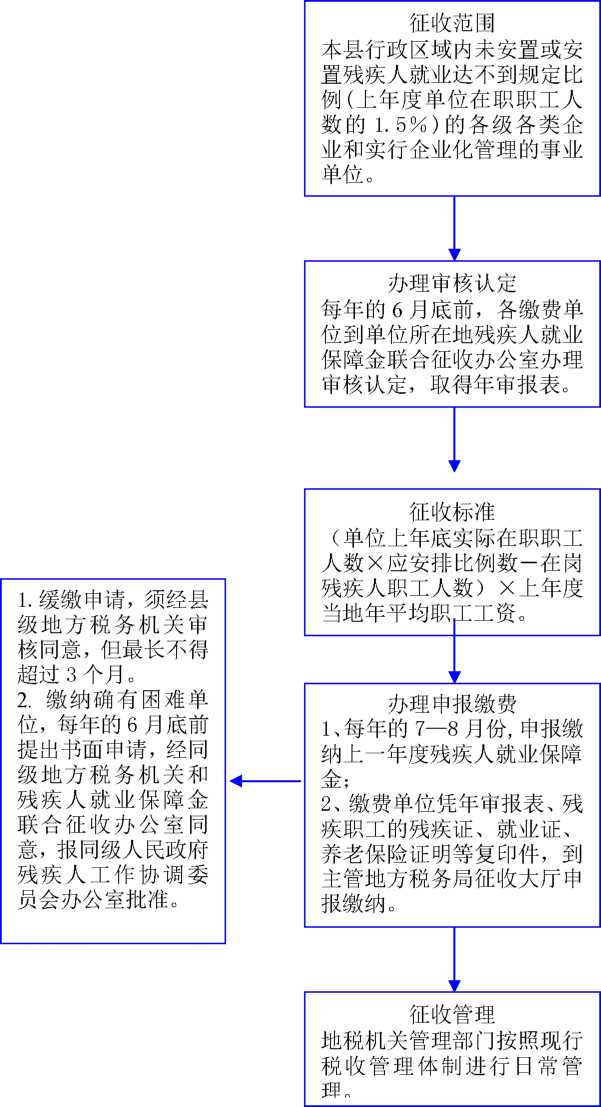 对未缴或者少缴税款的追征权流程图税务机关的责任是指税务机关适用税收法律、行政法规不当或执法行为违法核定应纳税额流程图纳税申报的管理流程图税务登记核准流程图欠税公告流程图税收优惠审批事项业务流程图企业所得税征收流程图营业税征收流程图个人所得税征收流程图城镇土地使用税征收流程图房产税征收流程图车船税征收流程图